Mock Waves Test1. Basic WavesA. What is the period of a wave with a frequency of 250 Hz? (0.0040 s)B. What is the wavelength of a sound wave with a frequency of 440 Hz traveling at 343 m/s? (0.780 m)C. What is the frequency of a radio wave that is 50.0 m long? (v = c = 3.00x108 m/s) (6.00x106 Hz or 6.00 MHz)2. Standing Waves:A. Calculate the wavelengths below.  The length given is the length of the waveform (The picture)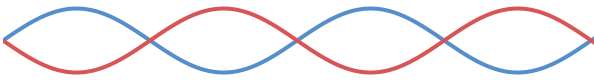 L = 445 cm				L = 0.64 m			L = 1.48 m(356 cm)					(1.28 m)				(1.48 m)B. If this wavelength is 24 cm long, how long is this standing wave?           (18 cm)C. A guitar has strings that are 0.65 m long, and there is a wave speed of 245 m/s along its strings.  What is the frequency of the third harmonic?  (The third possible mode of resonance)  (565.4 Hz)3. Doppler (use 343 m/s as the speed of sound)A. You fly 185 m/s toward a stationary tuba playing a frequency of 62.0 Hz.  What frequency do you hear? (95.4 Hz)B. An ice cream truck with a frequency of 986 Hz is driving 21.0 m/s away from you.  What frequency do you hear? (929 Hz)C. A violinist rides a Segway toward you at 14.70 m/s.  You hear a frequency of 1120. Hz, what frequency are they really playing? (1072 Hz)